Участники городского дистанционного конкурса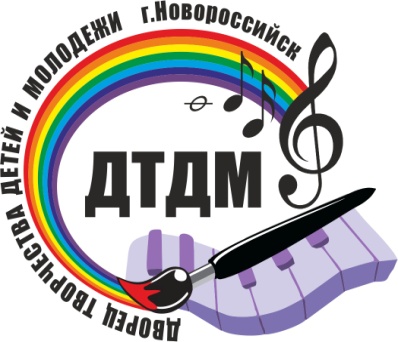             «Я леплю из пластилина»№Фамилия,имяучастникавозрастОбразовательное учреждениеНазваниеработыРезультат1.Алексеев Никита5 летМБДОУ №65 « Парус»Упорова Ольга СергеевнаУ Лукоморья дуб зелёныйПобедитель2.Бабенко Даниил5 летМБДОУ №65 « Парус»Воспитатель : Упорова Ольга Сергеевна1 Черепашка 2 Касатка Призёр3.Ганиева Виктория7летМБОУ НОШ №11Алибекова Лидия Ивановна«Домовёнок Кузька»Победитель4.               Денисенко Дима4годаМБДОУ №65 « Парус»Воспитатель : Упорова Ольга СергеевнаРыбак и золотая рыбка Призёр5.Колодийчук Анна4годаМБДОУ №65 « Парус»Воспитатель : Селезнева Юлия ВитальевнаЗолотая рыбкаПризёр6.Копеечкина Елизавета7летМБОУ НОШ №11Алибекова Лидия ИвановнаМБОУ НОШ №11Алибекова Лидия Ивановна«МедвежонокУмка»«МедвежонокУмка»ПобедительПобедитель7.Курасов Иван8 летМБОУ НОШ №11Алибекова Лидия ИвановнаМБОУ НОШ №11Алибекова Лидия Ивановна«Змей Горыныч»«Змей Горыныч»ПризёрПризёр8.Меньшиков Илья8 летМБОУ НОШ №11Алибекова Лидия ИвановнаМБОУ НОШ №11Алибекова Лидия Ивановна«Семья Меньшиковых»«Семья Меньшиковых»ПобедительПобедитель9.Морозова Полина4 годаМБДОУ №65 « Парус»Воспитатель : Селезнева Юлия ВитальевнаМБДОУ №65 « Парус»Воспитатель : Селезнева Юлия ВитальевнаЛиса и колобокЛиса и колобокПризёрПризёр10.Мячина Мария8 летМБОУ НОШ №11Алибекова Лидия ИвановнаМБОУ НОШ №11Алибекова Лидия Ивановна«Незнайка»«Незнайка»ПризёрПризёр11.Ласточкина Полина9 летДворца творчества детей и молодежи им. Н.И. Сипягина М.К.ПогореловаДворца творчества детей и молодежи им. Н.И. Сипягина М.К.ПогореловаСАНЖ (из Ангертейл)САНЖ (из Ангертейл)ПризёрПризёр               12.Зольникова Ева       3года.МАДОУ Д/С №18Туртбаева Айжан СансызбаевнаМАДОУ Д/С №18Туртбаева Айжан Сансызбаевна«Мишка в лесу»«Мишка в лесу»       Призёр       Призёр             13.Невенчанный Родион        7лет.      МБОУ НОШ №11Алибекова Лидия ИвановнаМБОУ НОШ №11Алибекова Лидия Ивановна«Малыш и Карлсон»«Малыш и Карлсон»   Победитель   Победитель              14.ПрохоренкоАлина        5лет.       МБДОУ №65 « Парус»Воспитатель : Упорова Ольга СергеевнаМБДОУ №65 « Парус»Воспитатель : Упорова Ольга Сергеевна1 Баран 2 Рыбка3 Осьминог1 Баран 2 Рыбка3 Осьминог      Призёр      Призёр              15.Ромашич Наташа      4года.МБДОУ №65 « Парус»Воспитатель : Упорова Ольга СергеевнаМБДОУ №65 « Парус»Воспитатель : Упорова Ольга Сергеевна1.Чебурашка2.Царевна лягушка3.Колобок1.Чебурашка2.Царевна лягушка3.Колобок       Призёр       Призёр 16.Самодьянов  Басир      5 лет      5 летМБДОУ №65 « Парус»Воспитатель : Упорова Ольга СергеевнаМБДОУ №65 « Парус»Воспитатель : Упорова Ольга СергеевнаСмешарикиСмешарики       Призёр       Призёр 17.Толстенева Вика      5 летМБДОУ №65 « Парус»Воспитатель : Упорова Ольга Сергеевна  Корова Победитель 18.    Щугарева Ульяна       4 годаМБДОУ №65 « Парус»Воспитатель : Упорова Ольга СергеевнаЗолушка    Призёр  19.        Янчук Кирилл       8 лет.МБОУ НОШ №11Алибекова Лидия Ивановна«Семья Янчук»Победитель   20.       Ангурец Полина      4 годаМБДОУ №65 « Парус»Воспитатель : Упорова Ольга Сергеевна        «Лев»     Призёр   21.       Замятина Ирина        7 летМБОУ НОШ №11Алибекова Лидия Ивановна«Лунтик и Клава»     Призёр22.            Гумма Николь          5 летМБДОУ №65 « Парус» : Упорова Ольга СергеевнаЖар - птицаПобедитель23.           Ромашич Наташа      4года.МБДОУ №65 « Парус»Воспитатель : Упорова Ольга СергеевнаКотёнок по имени ГавПобедитель